Imię i nazwisko…………………………………………………….  Grupa…..ILE WIDZISZ JAJEK?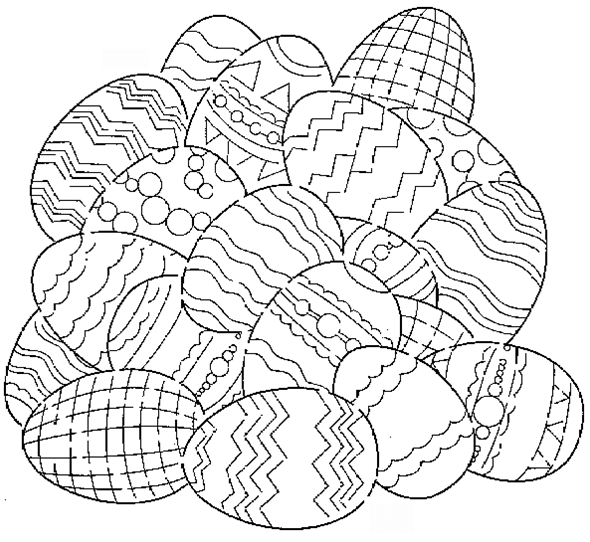 JAJEK JEST ………………